POSITION DESCRIPTION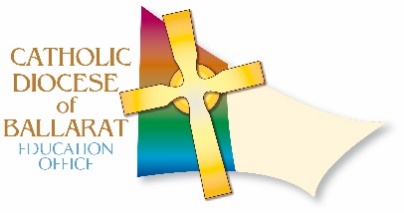 Catholic Education Office, Diocese of BallaratPOSITION TITLE: 	Marketing and Communications Officer REMUNERATION SCALE:	Level 3 Catholic Education Administration Employee range $71,975 to $77,160REPORTS TO:	Director Catholic Education FULL TIME EQUIVALENT: 	1.0CLASSIFICATION:	OngoingLOCATION: 	BallaratAUTHORISED BY: 	Director of Catholic EducationDATE: 	August 2019Primary ObjectiveThe Marketing and Communications Officer provides support and advice to Catholic Education Office Ballarat (CEOB) employees and schools in the Ballarat Diocese. This role ensures that any CEOB publications celebrate Catholic education and reflect the CEOB style guide.AccountabilityThe Marketing  and Communications Officer is accountable to the Director of Catholic Education.DelegationsThe Board of the Diocese of Ballarat Catholic Education Limited (DOBCEL) develops diocesan education policy and recommends it for ratification by the Bishop of Ballarat.The DOBCEL Board delegates to the Director of Catholic Education the leadership, oversight and management of DOBCEL schools and the Catholic Education Office, the appointment, supervision and performance management of Principals of DOBCEL schools and CEOB staff.The DOBCEL Board ratifies the appointment of Principals for DOBCEL Schools on the recommendation of the Director of Catholic Education and the local panel, in accord with the DOBCEL Principal Selection and Appointment Policy and Procedures.The Director of Catholic Education delegates the leadership and administration of the school to the Principal in accordance with the DOBCEL Delegations Procedures.  Job Environment The position is responsible to lead and implement the Marketing and Communications Plans for CEOB; and to manage the production of CEOB publications.Key Responsibilities on commencementSupport the ethos, values and mission of Catholic educationIn liaison with the Director, lead and implement the CEOB Marketing and Communications Plan, including:promoting Catholic Education in the Diocese of Ballarat in ways that align with the ethos and vision of our education communitypartnering with schools/clusters in Catholic Education Week promotionadvising schools on promotion and communication matters CEOB branding and marketing initiativesmaintaining and promoting a suitable style guide across CEOBensuring appropriate management of CEOB’s social media profileManage the production and maintain the currency of CEOB publications in line with the CEOB Style Guide, including:CEOB web site and associated documentsMedia releases and news items for CEOB publicationsCEOB publications and resourcesDigital media resources developed by CEOBAssist the System Leadership Team in the development of a consistent “voice” across its communication platforms.It is not the intention of this position description to limit the scope or accountabilities of the position but to highlight the most important aspects of the position.   The accountabilities described within may be altered in accordance with the changing requirements of the role.Key Relationships CEOB Team Leaders Member of the CEOB Directorate TeamDiocesan Principals’ NetworksDiocese of Ballarat School Marketing and Promotions/Development OfficersMarketing companies across the DioceseDOBCEL Family and Community Engagement Standing CommitteeDOBCEL Reference GroupsEssential Skills Demonstrated, recent experience as it relates to this positionHigh level written and verbal communications – writing/editing/proof readingGraphic Design (in Design)Understanding of social media as a marketing toolAbility to work independently and in partnership with others 